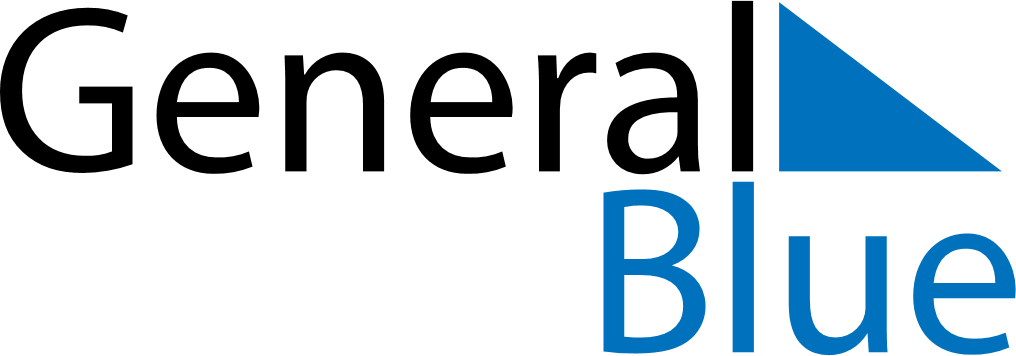 December 2019December 2019December 2019IrelandIrelandSundayMondayTuesdayWednesdayThursdayFridaySaturday12345678910111213141516171819202122232425262728Christmas DaySt. Stephen’s DayChristmas Bank Holiday293031